DOMENICA 1 LUGLIO 2018*/**/***/**** ricognizione unicaIl comitato organizzatore NON RISPONDE di eventuali furti e/o danni subiti nei parcheggi o nelle scuderie.! PARCHEGGI E SCUDERIE NON CUSTODITI !MAGGIOREInizio ore   8.004 anni *A seguire5 anni *A seguire6 anni mistaCirca ore 10.45C 145 GRAN PREMIO A seguireC 135 fasi c.Circa ore 14.00C 130 tempo **A seguireC 125 tempo **Circa ore 15,30C 120 fasi c. ***A seguireC 115 fasi c. ***A seguireB 110 fasi c.**** / B 100 fasi c.****/ B  90 fasi c ****A seguireA100-A110-A120-A130 ****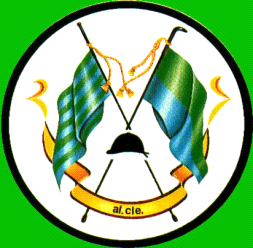 